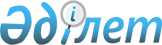 Об установлении квоты рабочих мест для инвалидов 2021 год
					
			С истёкшим сроком
			
			
		
					Постановление акимата города Арыс Туркестанской области от 16 марта 2021 года № 107. Зарегистрировано Департаментом юстиции Туркестанской области 16 марта 2021 года № 6099. Прекращено действие в связи с истечением срока
      В соответствии с подпунктом 7) статьи 18 Трудового кодекса Республики Казахстан от 23 ноября 2015 года, пунктом 2 статьи 31 Закона Республики Казахстан от 23 января 2001 года "О местном государственном управлении и самоуправлении в Республике Казахстан" и подпунктом 1) пункта 1 статьи 27 Закона Республики Казахстан от 6 апреля 2016 года "О занятости населения", Правилами квотирования рабочих мест для инвалидов, утвержденным Приказом Министра здравоохранения и социального развития Республики Казахстан от 13 июня 2016 года № 498 (зарегистрировано в Реестре государственной регистрации нормативных правовых актов № 14010), акимат города Арыс ПОСТАНОВЛЯЕТ:
      1. Установить квоту рабочих мест для трудоустройства инвалидов в размере от двух до четырех процентов от численности рабочих мест без учета рабочих мест на тяжелых работах, работах с вредными, опасными условиями труда согласно приложению к настоящему постановлению.
      2. Признать утратившим силу постановление акимата города Арыс от 5 мая 2020 года № 177 "Об установлении квоты рабочих мест для инвалидов" (зарегистрировано в Реестре государственной регистрации нормативных правовых актов 4 мая 2020 года за № 5595 и опубликовано в эталонном контрольном банке нормативных правовых актов Республики Казахстан в электронном виде 5 мая 2020 года).
      3. Государственному учреждению "Аппарат акима" города Арыс в установленном законодательством Республики Казахстан порядке обеспечить:
      1) государственную регистрацию настоящего постановления в Республиканском государственном учреждении "Департамент юстиции Туркестанской области Министерства юстиции Республики Казахстан";
      2) размещение настоящего постановления на интернет-ресурсе акимата города Арыс.
      4. Контроль за исполнением настоящего постановления возложить на заместителя акима города Р.Айтбаева.
      5. Настоящее постановление вводится в действие по истечении десяти календарных дней после дня его первого официального опубликования. Квота рабочих мест для трудоустройства инвалидов
					© 2012. РГП на ПХВ «Институт законодательства и правовой информации Республики Казахстан» Министерства юстиции Республики Казахстан
				
      Аким города Арыс

М. Қадырбек
Приложение к постановлению
акимата города Арыс от 16 марта
2021 года № 107
№
Наименование организации
Списочная численность работников
Размер квоты (%)
Количество рабочих мест установленной квотой для инвалидов
1.
Коммунальное государственное учреждение "Средняя общеобразовательная школа имени Амангельды" отдела развития человеческого потенциала города Арыс управления развития человеческого потенциала Туркестанской области
115
3
3
2.
Коммунальное государственное учреждение "Средняя общеобразовательная школа имени С.Ерубаева" отдела развития человеческого потенциала города Арыс управления развития человеческого потенциала Туркестанской области
166
3
5
3.
Коммунальное государственное учреждение "Средняя общеобразовательная школа имени И.Журбы" отдела развития человеческого потенциала города Арыс управления развития человеческого потенциала Туркестанской области
133
3
4
4.
Товарищество с ограниченной ответственностью "Детский яслисад 1 "Алтын балапан"
70
2
1
5.
Товарищество с ограниченной ответственностью "ЛИДЕР" Бөбекжай балабақшасы"
53
2
1
6.
Коммунальное государственное учреждение "Детская деревня семейного типа имени Т.Тажибаева" управления развития человеческого потенциала Туркестанской области
53
2
1